SECTION 09 91 23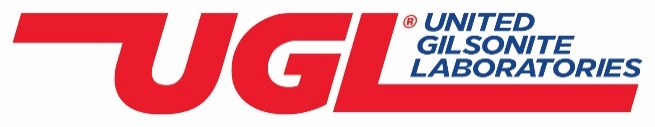 DRYLOK® Interior Waterproof Painting(Notes to Specifier are accessible by pressing the ¶ (pilcrow) key)**NOTE TO SPECIFIER**The Purpose of this Guide Specification is to assist the Specifier in developing a Project Specification for the use of products manufactured and distributed by United Gilsonite Laboratories (UGL).  This guide has been prepared to be included as part of a complete project manual and is not intended to be a “stand-alone” document.This Guide Specification will need to be carefully reviewed and edited by a qualified professional specifier for applicability on the specific project being developed. GENERALRELATED DOCUMENTSDrawings and general provisions of the Contract, including General and Supplementary Conditions and Division 01 Specification Sections, apply to this Section.SUMMARYSection Includes:NOTE TO SPECIFIER:  Delete application not required.Painting above or below grade interior surfaces of concrete, cement, brick, stone, concrete block or Portland cement-based stucco walls or ceilings as scheduled.Waterproofing above or below grade interior surfaces of concrete, cement, brick, stone, concrete block or Portland cement-based stucco walls or ceilings as scheduled.Waterproofing above or below grade interior surfaces of non-potable water tanks, pools, lagoons, ponds, fountains or water features as scheduled.NOTE TO SPECIFIER:  Delete sections below not relevant to this project; add others as requiredRelated Sections:Section 03 30 00 – Cast-in-Place Concrete.Section 03 41 00 – Precast Structural Concrete.Section 03 47 13 – Tilt-Up Concrete.Section 04 21 00 – Masonry Assemblies Unit Masonry.Section 04 22 00 – Concrete Unit MasonrySection 07 13 16 – Cold Fluid Applied WaterproofingSection 09 24 23 – Portland Cement-Based Exterior Sealed Cladding SystemreferencesASTM International (ASTM)ASTM D 16 – Standard Terminology for Paint, Related Coatings, Materials and Applications.ASTM D 1653 Method A (Dry Cup) – Standard Test Methods for Water Vapor Transmission of Organic Coating Films.ASTM D 7088 – Standard Practice for Resistance to Hydrostatic Pressure for Coatings Used in Below Grade Applications Applied to Masonry.ACTION SUBMITTALSSubmit under provisions of Section 01 30 00.Product Data:  For each type of product.Include construction details, materials descriptions and tested physical properties of waterproof paint.Include manufacturer’s instructions for evaluating, preparing and treating substrate.Shop Drawings:Show locations and extent of application.Samples:For each product system specified, two samples, minimum 4 inches square, representing actual finished product color, sheen and texture.QUALITY ASSURANCEComply with Section 01 40 00.Qualifications:Manufacturer Qualifications: Company with minimum fifteen (15) years of experience in manufacturing of specified products and systems.Applicator Qualifications:  Company with minimum of five (5) years’ experience in application of waterproofing paint as specified in this section on projects of similar size and scope, and employs installers and supervisors who are trained by and acceptable to product manufacturer.Successful completion of a minimum of five (5) projects of similar size and complexity to specified Work.Field Mock-up:Install at Project site or pre-selected area of building for field mock-up, as directed by Architect.Apply material in strict accordance with manufacturer’s written application instructions.Manufacturer’s representative or designated representative will review technical aspects; surface preparation, application, and workmanship.Field sample will be standard for judging workmanship on remainder of Project.Maintain field mock-up during construction for workmanship comparison.Do not alter, move, or destroy field mock-up until Work is completed and approved by Architect.Obtain Architect’s written approval of field mock-up before start of material application, including approval of aesthetics, color, texture, and appearance.Subject to compliance with requirements, field mock-up may become part of the completed Work, if undamaged at time of Substantial Completion.DELIVERY, STORAGE, AND HANDLINGComply with Section 01 60 00.Comply with manufacturer’s ordering instructions and lead-time requirements to avoid construction delays.Deliver materials in manufacturer's original, unopened, undamaged containers with identification labels intact.Transport and store in unopened containers and keep in clean, dry condition protected from rain, dew, and humidity. Do not allow Water-Base DRYLOK® products to freeze.PROJECT CONDITIONSEnvironmental Requirements:Do not apply when air or surface temperatures are below 50 degrees F (10 degrees C).Provide adequate ventilation for drying.WARRANTYSpecific product warranty period and limitations.Review manufacturer’s website: www.drylok.com for complete warranty details.Warranty Inspection: Manufacturer representative or designated representative.PRODUCTSMANUFACTURERsSubject to compliance with requirements, provide products from the following manufacturer:United Gilsonite Laboratories (UGL), which is located at 1396 Jefferson Avenue, P.O. Box 70 Scranton, PA 18501; Customer Service: 1-800-845-5227 or 1-570-344-1202; Email: ugllabs@ugl.com; Website: www.ugl.com Substitutions:  Not Permitted.Specifications and Drawings are based on manufacturer's proprietary literature from United Gilsonite Laboratories (UGL).Single Source Limitation for Complete System: Obtain materials from a single manufacturer or multiple manufacturers in a proprietary tested system to create a complete system.MATERIALSnote TO SPECIFIER:  DELETE PRODUCTS BELOW NOT RELEVANT TO THIS PROJECTInterior Waterproof Masonry and Concrete Paint.Acceptable product:DRYLOK® Original Masonry Waterproofer.DRYLOK® EXTREME Masonry Waterproofer.mixingStir thoroughly before and during application.Do not thin.Color:WhiteCustom color.  Refer to Drawings.Tinting per manufacturer’s Product Data Sheet on website: www.drylok.com.note TO SPECIFIER:  PASTEL Custom colors are available WITH ALKALI-PROOF UNIVERAL TINTING COLORS. USE ONLY 50% OF COLOR NORMALLY RECOMMENDED.  maximum 2 oz. tinting color per gallon. eXECUTIONEXAMINATIONComply with Section 01 70 00.SURFACE PREPARATION  Product shall be applied to bare and uncoated above or below grade interior surfaces of concrete, cement, brick, stone, concrete block or Portland cement-based stucco walls or ceilings Ensure that substrates are sound and free of dust, dirt, paints, form oils, wax curing compounds, or other contaminants that could impair bond of the coating. High power pressure wash if needed and allow to dry.If efflorescence is present, remove it with DRYLOK® ETCH or muriatic acid following label instructions before proceeding.Old paint in poor condition must be removed by wire-brushing, sand blasting or other suitable means.Patch or repair any cracks, holes, surface defects or damage with acceptable materials following manufacturer’s label instructions. Obtain Architect approval of patch or repair before proceeding with paint application.Actively flowing leaks can be patched with DRYLOK® FASTPLUG® Hydraulic Cement following label instructions.Ensure substrate has properly cured.  Concrete shall obtain eighty (80) percent of design strength before painting.Portland cement-based stucco shall cure to a pH of below ten (10) before painting.application - GENERALStir thoroughly before application. Apply per manufacturer’s label instructions.CLEANING AND DISPOSALClean tools per manufacturer’s label instructions.PROTECTIONProtect work from damage of other trades during construction. Correct deficiencies or damage by cleaning or recoating, as approved by Architect.SCHEDULEnote TO SPECIFIER:  DELETE APPLICATIONS BELOW NOT RELEVANT TO THIS PROJECTBare, Uncoated Concrete, Cement, Brick, Stone, Concrete Block or Portland Cement-Based Stucco.Sand Finish:1st Coat: DRYLOK® Original Masonry Waterproofer.2nd Coat: DRYLOK® Original Masonry Waterproofer.Smooth Finish:1st Coat: DRYLOK® EXTREME Masonry Waterproofer.2nd Coat: DRYLOK® EXTREME Masonry Waterproofer.END OF SECTION